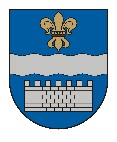   LATVIJAS REPUBLIKASDAUGAVPILS PILSĒTAS DOMEReģ. Nr. 90000077325, K. Valdemāra iela 1, Daugavpils, LV-5401, tālr. 65404344, 65404368, fakss 65421941 e-pasts info@daugavpils.lv   www.daugavpils.lvLĒMUMSDaugavpilī2020.gada 16.jūlijā	                                                                                   Nr. 279                                                                                                                                                                                                   (prot.Nr.29,  8.§)                                                                                                                    Par grozījumiem Daugavpils pilsētas domes 2016.gada 8.decembra saistošajos noteikumos Nr.46 "Daugavpils pilsētas pašvaldības materiālais atbalsts mazaizsargātajām personām"Pamatojoties uz likuma "Par pašvaldībām" 43.panta trešo daļu, Sabiedriskā transporta pakalpojumu likuma 14.panta trešo daļu un likuma "Par palīdzību dzīvokļa jautājumu risināšanā" 26.panta otro daļu, ņemot vērā Daugavpils pilsētas domes Sociālo jautājumu komitejas 2020.gada 9.jūlija atzinumu, Daugavpils pilsētas domes Finanšu komitejas 2020.gada 9.jūlija atzinumu, atklāti balsojot: PAR – 11 (A.Broks, J.Dukšinskis, A.Elksniņš, A.Gržibovskis, L.Jankovska, R.Joksts, I.Kokina, N.Kožanova, J.Lāčplēsis, I.Prelatovs, H.Soldatjonoka), PRET – nav, ATTURAS – nav, Daugavpils pilsētas dome nolemj: Apstiprināt Daugavpils pilsētas domes 2020.gada 16.jūlija saistošos noteikumus Nr.25 “Grozījumi Daugavpils pilsētas domes 2016.gada 8.decembra saistošajos noteikumos Nr. 46 "Daugavpils pilsētas pašvaldības materiālais atbalsts mazaizsargātajām personām””.Pielikumā: Daugavpils pilsētas domes 2020.gada 16.jūlija saistošie noteikumi Nr.25“Grozījumi Daugavpils pilsētas domes 2016.gada 8.decembra saistošajos noteikumos Nr.46 "Daugavpils pilsētas pašvaldības materiālais atbalsts mazaizsargātajām personām”” un to paskaidrojuma raksts.Domes priekšsēdētājs 					                                              I.PrelatovsDokuments ir parakstīts ar drošu elektronisko parakstu un satur laika zīmogu